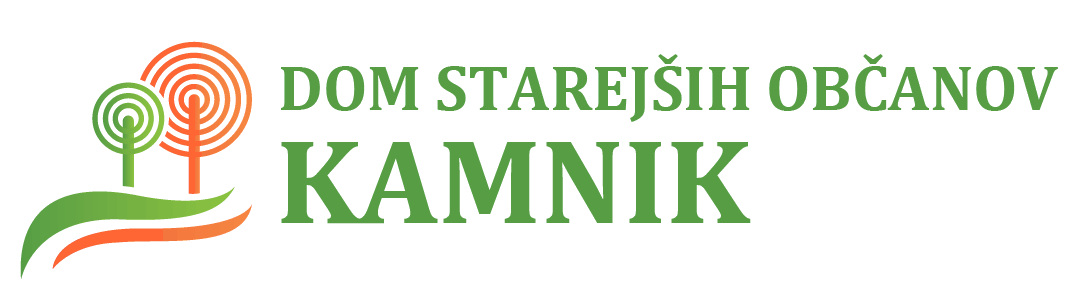        	Neveljska pot 26, 1241 Kamnik
                                                       Telefon: 01/839-15-18
                                                      E-pošta: dom.kamnik1@siol.net 
                            RAZPISNA DOKUMENTACIJA ZA JAVNO NAROČILO BLAGADOBAVA MATERIALA ZA ZDRAVSTVENO NEGOobdobje 01.09.2021 – 31.08.2022po postopku javnega naročila male vrednosti Štev. javnega naročila: JN-0002/2021Datum: 15.07.2021OSNOVNI PODATKI O JAVNEM NAROČILUNAROČNIKJavno naročilo Dobava materiala za zdravstveno nego izvaja Dom starejših občanov Kamnik, Neveljska pot 26, 1240 Kamnik (v nadaljevanju: naročnik).Naročnik vabi vse zainteresirane ponudnike, da predložijo ponudbo, skladno z zahtevami iz razpisne dokumentacije.OZNAKA IN PREDMET JAVNEGA NAROČILAOznaka javnega naročila: Predmet javnega naročila: Dobava materiala za zdravstveno negoJavno naročilo je razdeljeno na 7 sklopov:  SKLOP 1: Sanitetni material 1- splošni sanitetni material SKLOP 2: Sanitetni material 2- kozmetikaSKLOP 3: Sanitetni material 3- oblogeSKLOP 4: Sanitetni material 4-laboratorijski materialSKLOP 5: Sanitetni material 5- OVOSKLOP 6: Sanitetni material 6- rokaviceSKLOP 7: Sanitetni material 7- razkužilaPonudnik lahko predloži ponudbo za posamezen sklop blaga, več sklopov ali vse razpisane sklope blaga.V primeru, da ponudnik oddaja ponudbo za več sklopov, mora biti njegova ponudba predložena tako, da se lahko ocenjuje po razpisanih sklopih.Za popolnost ponudbe mora ponudnik ponuditi vso razpisano blago iz posameznega sklopa. Podrobnejša specifikacija naročila je razvidna iz tehničnih specifikacij.NAČIN ODDAJE JAVNEGA NAROČILAZa oddajo predmetnega naročila se v skladu s 47. členom Zakona o javnem naročanju (Uradni list RS, št. 91/15 in 14/18; v nadaljevanju ZJN-3) izvede postopek naročila male vrednosti.Naročnik bo na podlagi pogojev in meril, določenih v razpisni dokumentaciji, izbral ponudnika, s katerim bo sklenil pogodbo.rOK IN NAČIN PREDLOŽITVE PONUDBEPonudniki morajo ponudbe predložiti v informacijski sistem e-JN na spletnem naslovu https://ejn.gov.si/eJN2, v skladu s točko 3 dokumenta Navodila za uporabo informacijskega sistema za uporabo funkcionalnosti elektronske oddaje ponudb e-JN: PONUDNIKI (v nadaljevanju: Navodila za uporabo e-JN), ki je del te razpisne dokumentacije in objavljen na spletnem naslovu https://ejn.gov.si/eJN2.Ponudnik se mora pred oddajo ponudbe registrirati na spletnem naslovu https://ejn.gov.si/eJN2, v skladu z Navodili za uporabo e-JN. Če je ponudnik že registriran v informacijski sistem e-JN, se v aplikacijo prijavi na istem naslovu.Uporabnik ponudnika, ki je v informacijskem sistemu e-JN pooblaščen za oddajanje ponudb, ponudbo odda s klikom na gumb »Oddaj«. Informacijski sistem e-JN ob oddaji ponudb zabeleži identiteto uporabnika in čas oddaje ponudbe. Uporabnik z dejanjem oddaje ponudbe izkaže in izjavi voljo v imenu ponudnika oddati zavezujočo ponudbo (18. člen Obligacijskega zakonika). Z oddajo ponudbe je le-ta zavezujoča za čas, naveden v ponudbi, razen če jo uporabnik ponudnika umakne ali spremeni pred potekom roka za oddajo ponudb.Ponudba se šteje za pravočasno oddano, če jo naročnik prejme preko sistema e-JN https://ejn.gov.si/eJN2  najkasneje do  6. 8. 2021 do 12.00 ure. Za oddano ponudbo se šteje ponudba, ki je v informacijskem sistemu e-JN označena s statusom »ODDANO«.Ponudnik lahko do roka za oddajo ponudb svojo ponudbo umakne ali spremeni. Če ponudnik v informacijskem sistemu e-JN svojo ponudbo umakne, se šteje, da ponudba ni bila oddana in je naročnik v sistemu e-JN tudi ne bo videl. Če ponudnik svojo ponudbo v informacijskem sistemu e-JN spremeni, je naročniku v tem sistemu odprta zadnja oddana ponudba. Po preteku roka za predložitev ponudb ponudbe ne bo več mogoče oddati.ČAS IN KRAJ ODPIRANJA PONUDBOdpiranje ponudb bo potekalo avtomatično v informacijskem sistemu e-JN dne 6. 8. 2021 in se bo začelo ob 12.10 uri na spletnem naslovu https://ejn.gov.si/eJN2. Odpiranje poteka tako, da informacijski sistem e-JN samodejno ob uri, ki je določena za javno odpiranje ponudb, prikaže podatke o ponudniku, o variantah, če so bile zahtevane oziroma dovoljene, ter omogoči dostop do dokumenta, ki ga ponudnik naloži v sistem e-JN pod razdelek »Predračun«. PRAVNA PODLAGANaročnik izvaja postopek oddaje javnega naročila na podlagi veljavnega zakona in podzakonskih aktov, ki urejajo javno naročanje, v skladu z veljavno zakonodajo, ki ureja področje javnih financ ter področje, ki je predmet javnega naročila.TEMELJNA PRAVILA za dostop, obvestila in pojasnila v zvezi z razpisno dokumentacijo dostop do razpisne dokumentacijeRazpisno dokumentacijo lahko ponudniki dobijo na spletni strani naročnika.Odkupnine za razpisno dokumentacijo ni.obvestila in pojasnila v zvezi z razpisno dokumentacijoKomunikacija s ponudniki o vprašanjih v zvezi z vsebino naročila in v zvezi s pripravo ponudbe poteka izključno preko portala javnih naročil.Naročnik bo zahtevo za pojasnilo razpisne dokumentacije oziroma kakršnokoli drugo vprašanje v zvezi z naročilom štel kot pravočasno, v kolikor bo na portalu javnih naročil zastavljeno najkasneje do vključno 23.7.2021 do 10.00 ure.Na zahteve za pojasnila oziroma druga vprašanja v zvezi z naročilom, zastavljena po tem roku, naročnik ne bo odgovarjal.Naročnik sme v skladu s 67. členom ZJN-3 spremeniti ali dopolniti razpisno dokumentacijo. Tovrstne spremembe in dopolnitve bo naročnik izdal v obliki dodatkov k razpisni dokumentaciji. Vsak dodatek k razpisni dokumentaciji postane sestavni del razpisne dokumentacije. Kot del razpisne dokumentacije štejejo tudi vprašanja in odgovori, objavljeni na portalu javnih naročil.ugotavljanje sposobnostiugotavljanje sposobnosti za sodelovanje v postopku oddaje javnega naročila in dokazilaPonudnik mora izpolnjevati vse v tej točki navedene pogoje. Naročnik bo pred oddajo javnega naročila od ponudnika, kateremu se je odločil oddati predmetno naročilo, zahteval, da predloži dokazila (potrdila, izjave) kot dokaz neobstoja razlogov za izključitev iz točke 8.1.1 teh navodil in kot dokaz izpolnjevanja pogojev za sodelovanje iz točk 8.1.2 do 8.1.5 teh navodil, v kolikor se bo pri naročniku pojavil dvom o resničnosti ponudnikov izjav.Gospodarski subjekt lahko dokazila o neobstoju razlogov za izključitev iz točke 8.1.1 teh navodil in dokazila o izpolnjevanju pogojev za sodelovanje iz točk 8.1.2 do 8.1.5 teh navodil predloži tudi sam. Naročnik si pridržuje pravico do preveritve verodostojnosti predloženih dokazil pri podpisniku le-teh.V kolikor ponudnik nima sedeža v Republiki Sloveniji in ne more pridobiti in predložiti zahtevnih dokumentov, ker država v kateri ima ponudnik svoj sedež ne izdaja takšnih dokumentov, jih je mogoče nadomestiti z zapriseženo izjavo, če pa ta v državi v kateri ima ponudnik svoj sedež ni predvidena, pa z izjavo določene osebe, dano pred pristojnim sodnim ali upravnim organom, notarjem ali pred pristojno poklicno ali trgovinsko organizacijo v matični državi te osebe ali v državi, v kateri ima ponudnik sedež.Za skupne ponudbe in ponudbe s podizvajalci je potrebno upoštevati še točki 10.3.1 (Skupna ponudba) in 10.3.2 (Ponudba s podizvajalci) teh navodil.Razlogi za izključitevGospodarskemu subjektu ali osebi, ki je članica upravnega, vodstvenega ali nadzornega organa tega gospodarskega subjekta ali ki ima pooblastilo za njegovo zastopanje ali odločanje ali nadzor v njem, ni bila izrečena pravnomočna sodba, ki ima elemente kaznivih dejanj iz prvega odstavka 75. člena ZJN-3.V kolikor je gospodarski subjekt v položaju iz zgornjega odstavka, lahko naročniku v skladu z devetim odstavkom 75. člena ZJN-3 predloži dokazila, da je sprejel zadostne ukrepe, s katerimi lahko dokaže svojo zanesljivost kljub obstoju razlogov za izključitev.DOKAZILA:Izpolnjen obrazec 3 »Izjava ponudnika o izpolnjevanju pogojev glede usposobljenosti za izvedbo javnega naročila« za vse gospodarske subjekte v ponudbi (tudi za podizvajalce in subjekte, katerih zmogljivosti namerava uporabiti ponudnik v skladu z 81. členom ZJN-3)Naročnik bo, v kolikor se bo pojavil dvom o resničnosti ponudnikov izjav, pred oddajo javnega naročila, od ponudnika, kateremu se je odločil oddati predmetno naročilo, zahteval predložitev pooblastila za pridobitev podatkov iz kazenske evidence (za gospodarski subjekt in za vse osebe, ki so članice upravnega, vodstvenega ali nadzornega organa gospodarskega subjekta ali ki imajo pooblastila za njegovo zastopanje ali odločanje ali nadzor v njem).Ponudnik lahko potrdila iz kazenske evidence priloži sam. Tako predložena potrdila morajo odražati zadnje stanje.Gospodarski subjekt mora na dan oddaje ponudbe izpolnjevati obvezne dajatve ali druge denarne nedavčne obveznosti v skladu z zakonom, ki ureja finančno upravo, ki jih pobira davčni organ v skladu s predpisi države, v kateri ima sedež, ali predpisi države naročnika, oziroma vrednost neplačanih zapadlih obveznosti na dan oddaje ponudbe ali prijave ne znaša 50 EUR ali več. Gospodarski subjekt mora imeti na dan oddaje ponudbe predložene vse obračune davčnih odtegljajev za dohodke iz delovnega razmerja za obdobje zadnjih petih let do dne oddaje ponudbe.DOKAZILO:Izpolnjen obrazec 3 »Izjava ponudnika o izpolnjevanju pogojev glede usposobljenosti za izvedbo javnega naročila« za vse gospodarske subjekte v ponudbi (tudi za podizvajalce in subjekte, katerih zmogljivosti namerava uporabiti ponudnik v skladu z 81. členom ZJN-3).Gospodarski subjekt na dan, ko poteče rok za oddajo ponudb ne sme biti uvrščen v evidenco gospodarskih subjektov z negativnimi referencami iz a) točke četrtega odstavka 75. člena ZJN-3.DOKAZILA:Izpolnjen obrazec 3 »Izjava ponudnika o izpolnjevanju pogojev glede usposobljenosti za izvedbo javnega naročila« za vse gospodarske subjekte v ponudbi (tudi za podizvajalce in subjekte, katerih zmogljivosti namerava uporabiti ponudnik v skladu z 81. členom ZJN-3)Gospodarskemu subjektu v zadnjih treh letih pred potekom roka za oddajo ponudb ali prijav pristojni organ Republike Slovenije ali druge države članice ali tretje države pri njem ni ugotovil najmanj dveh kršitev v zvezi s plačilom za delo, delovnim časom, počitki, opravljanjem dela na podlagi pogodb civilnega prava kljub obstoju elementov delovnega razmerja ali v zvezi z zaposlovanjem na črno, za kateri mu je bila s pravnomočno odločitvijo ali več pravnomočnimi odločitvami izrečena globa za prekršek.DOKAZILA:Izpolnjen obrazec 3 »Izjava ponudnika o izpolnjevanju pogojev glede usposobljenosti za izvedbo javnega naročila« za vse gospodarske subjekte v ponudbi (tudi za podizvajalce in subjekte, katerih zmogljivosti namerava uporabiti ponudnik v skladu z 81. členom ZJN-3)Naročnik bo v skladu z osmim odstavkom 75. člena ZJN-3 iz postopka javnega naročanja kadar koli v postopku izključil gospodarski subjekt, če se izkaže, da je pred ali med postopkom javnega naročanja za subjekt glede na storjena ali neizvedena dejanja v enem od položajev iz te točke navodil.Pogoji za sodelovanje glede ustreznosti za opravljanje poklicne dejavnostiPonudnik mora biti vpisan v enega od poklicnih ali poslovnih registrov, ki se vodijo v državi članici, v kateri ima gospodarski subjekt sedež. Seznam poklicnih ali poslovnih registrov v državah članicah Evropske unije določa Priloga XI Direktive 2014/24/EU.DOKAZILA:Izpolnjen obrazec 3 »Izjava ponudnika o izpolnjevanju pogojev glede usposobljenosti za izvedbo javnega naročila«Naročnik si pridržuje pravico, da preveri obstoj in vsebino navedb v ponudbi, v kolikor se bo pojavil dvom o resničnosti ponudnikovih izjav. V ta namen mora izjava vsebovati vse potrebne podatke, da lahko naročnik v uradni evidenci preveri izpolnjevanje predmetnega pogoja. Pogoji za sodelovanje glede ekonomskega in finančnega položajaPonudnik v preteklih šestih (6) mesecih, šteto od skrajnega roka za oddajo ponudb, ni imel blokiranih poslovnih računov. (v primeru skupne ponudbe mora pogoj izpolniti vsak izmed partnerjev.Gospodarski subjekti v ponudbi lahko skupno izpolnjujejo predmetni pogoj.DOKAZILO:Izpolnjen obrazec 3 »Izjava ponudnika o izpolnjevanju pogojev glede usposobljenosti za izvedbo javnega naročila«.Naročnik si pridržuje pravico, da preveri obstoj in vsebino navedb v ponudbi, v kolikor se bo pojavil dvom o resničnosti ponudnikovih izjav. V ta namen mora izjava vsebovati vse potrebne podatke, da lahko naročnik v uradni evidenci preveri izpolnjevanje predmetnega pogoja. Pogoji za sodelovanje glede tehnične in strokovne sposobnostiGospodarski subjekt zagotavlja dostavo fco Dom starejših občanov Kamnik, Neveljska pot 26, 1240 Kamnik in odzivni čas dva delovna dneva.DOKAZILO: Izjava o dobavi blaga in odzivnem času (OBR-8)Gospodarski subjekt zagotavlja zahtevane letne količine blaga.DOKAZILO: Izjava o zagotavljanju letnih količin (OBR-9)Gospodarski subjekt mora zagotavljati, da naročniki zoper njega niso vlagali upravičenih reklamacij glede kakovosti blaga in nespoštovanja drugih določil pogodbe. Če naročnik razpolaga z dokazili o nespoštovanju pogodbenih obveznosti, lahko ponudnika izloči iz predmetnega postopka. Gospodarski subjekt je kvalitetno in strokovno izpolnjeval pogodbene obveznosti iz prejšnjih pogodb sklenjenih v zadnjih treh letih, šteto od dneva objave obvestila o tem naročilu na portalu javnih naročil. Gospodarski subjekt mora imeti reference, ki se nanašajo na dobavo materiala za zdravstveno nego od referenčnih javnih naročnikov, kot so zdravstveni domovi, domovi za starejše, bolnišnice, katerim dobavlja material na podlagi sklenjenih pogodb ali okvirnih sporazumov.DOKAZILO: Izjava izpolnjevanju pogodbenih obveznosti ter 3x reference (OBR-10)Gospodarski subjekt mora v predpisanem roku dostaviti vzorce blagaDOKAZILO: Izjava o dostavi vzorcev (OBR-11)Ponudnik predloži potrjen obrazec 12 »Tehnične specifikacije«  /Priloge Excel v pdf in elektronski obliki/Drugi pogojiGospodarski subjekt ni uvrščen v evidenco poslovnih subjektov iz 35. člena Zakona o integriteti in preprečevanju korupcije (Uradni list RS, št. 69/11-UPB2) in mu ni na podlagi tega člena prepovedano poslovanje z naročnikom.DOKAZILO:Izpolnjen obrazec 6 »Izjava o lastniških deležih«merilaMerilo za izbor najugodnejšega ponudnika je ekonomsko najugodnejša ponudba:-najnižja ponudbena cena v EUR z DDV za posamezen sklop.ponudbaponudbena dokumentacijaPonudbeno dokumentacijo sestavljajo naslednji dokumenti:izpolnjen obrazec 1 »Ponudba« ter prilogami: -obrazec 1a Podatki o partnerju v primeru skupne ponudbe;-obrazec 1b Podatki o podizvajalcu v primeru nastopa s podizvajalci;-obrazec 1c Izjava in soglasje podizvajalca;izpolnjen obrazec 2 »Predračun«Izpolnjen obrazec 3 »Izjava ponudnika o izpolnjevanju pogojev glede usposobljenosti za izvedbo javnega naročila«Izpolnjen obrazec 4 »Izjava gospodarskega subjekta in pooblastilo za pridobitev podatkov iz kazenske evidence«Izpolnjen obrazec 5 »Izjava članov organov in zastopnikov gospodarskega subjekta in pooblastilo za pridobitev podatkov iz kazenske evidence«Izpolnjen obrazec 6 »Izjava o lastniških deležih«Potrjen obrazec 7 »Vzorec finančnega zavarovanja za dobro izvedbo pogodbenih obveznosti«Izpolnjen obrazec 8 »Izjava o dobavi blaga in odzivnem času«Potrjen obrazec 9 »Izjava o zagotavljanju letnih količin«Izpolnjen obrazec 10 »Izjava o izpolnjevanju pogodbenih obveznosti z referencami«Izpolnjen obrazec 11 »Izjava o dostavi vzorcev«Izpolnjen in parafiran vzorec pogodbe,Izpolnjen in parafiran obrazec 12 »Tehnične specifikacije« s prilogo Excel v pdf in elektronski obliki.Ponudnik v ponudbi priloži le dokumente, ki so navedeni v tej točki. Po pregledu ponudb bo naročnik, v kolikor se bo pojavil dvom o resničnosti ponudnikovih izjav, najugodnejšega ponudnika pozval k predložitvi dokazil, kot je navedeno za posameznim zahtevanim pogojem oziroma razlogom za izključitev.Na poziv naročnika bo moral izbrani ponudnik v postopku javnega naročanja ali pri izvajanju javnega naročila, v roku osmih dni od prejema poziva, posredovati podatke o:svojih ustanoviteljih, družbenikih, vključno s tihimi družbeniki, delničarjih, komanditistih ali drugih lastnikih in podatke o lastniških deležih navedenih oseb,gospodarskih subjektih, za katere se glede na določbe zakona, ki ureja gospodarske družbe, šteje, da so z njim povezane družbe.Ponudnik, ki odda ponudbo, pod kazensko in materialno odgovornostjo jamči, da so vsi podatki in dokumenti, podani v ponudbi, resnični, in da priložena dokumentacija ustreza originalu. V nasprotnem primeru ponudnik naročniku odgovarja za vso škodo, ki mu je nastala.sestavljanje ponudbeDokazila o izpolnjevanju zahtev iz tehničnih specifikacijPredmet ponudbe mora izpolnjevati najmanj minimalne tehnične zahteve, navedene v tehničnih specifikacijah, ki so sestavni del te razpisne dokumentacije.Obrazci »Izjave«Ponudnik, ki v sistemu e-JN oddaja ponudbo, naloži Izpolnjen obrazec 3 »Izjava ponudnika o izpolnjevanju pogojev glede usposobljenosti za izvedbo javnega naročila«  v razdelek »Izjava – ponudnik«, za ostale sodelujoče (sodelujoči ponudniki v primeru skupne ponudbe, gospodarski subjekti, na katerih kapacitete se sklicuje ponudnik in podizvajalci) pa Izpolnjen obrazec 3 »Izjava ponudnika o izpolnjevanju pogojev glede usposobljenosti za izvedbo javnega naročila« v razdelek »Izjava – ostali sodelujoči«.Vse ostale obrazce in druga dokazila ponudnik naloži v razdelek »Druge priloge«.Obrazec 2 »Predračun«Ponudnik mora v Predračunu ponujati vse pozicije, ob upoštevanju tehničnih specifikacij, ki so del razpisne dokumentacije.Ponudnik mora izpolniti vse postavke v predračunu. V kolikor ponudnik cene v posamezno postavko ne vpiše, se šteje, da predmetne postavke ne ponuja in tako ne izpolnjuje vseh zahtev naročnika iz predmetne razpisne dokumentacije.V kolikor ponudnik vpiše ceno nič (0) EUR, se šteje, da ponuja postavko brezplačno.Ponudnik ne sme spreminjati vsebine predračuna.Ponujena cena z DDV mora zajemati vse popuste in stroške (dobave blaga, špediterske, prevozne, carinske ter vse morebitne druge stroške…). V primeru, da bo naročnik pri pregledu in ocenjevanju ponudb odkril očitne računske napake, bo ravnal v skladu s sedmim odstavkom 89. člena ZJN-3.Ponudnik v sistemu e-JN predračun naloži v razdelek »Predračun« v .pdf datoteki. Finančna zavarovanjaNaročnik finančnega zavarovanja za resnost ponudbe ne zahteva.  Zavarovanje za dobro izvedbo pogodbenih obveznostiIzbrani ponudnik mora v roku 10 dni od podpisa pogodbe izročiti naročniku finančno zavarovanje za dobro izvedbo pogodbenih obveznosti (bianco menico z menično izjavo) v višini 10% (odstotkov) od vrednosti pogodbe z DDV, za ves čas trajanja pogodbe. druga določila za pripravo ponudbeSkupna ponudbaPonudbo lahko odda skupina gospodarskih subjektov, vključno z začasnimi združenji. Naročnik od slednjih v fazi oddaje ponudbe ne zahteva določene pravne oblike. V ponudbi mora skupina gospodarskih subjektov predložiti s strani zakonitih zastopnikov vseh sodelujočih v skupni ponudbi podpisan sporazum oziroma pogodbo, iz katere izhajajo sledeče informacije:imenovanje nosilca posla pri izvedbi javnega naročila,pooblastilo nosilcu posla in odgovorni osebi za podpis ponudbe, za komunikacijo z naročnikom, za zastopnika za sprejem pošiljk ter podpis pogodbe,obseg posla (natančna navedba vrste in obsega del), ki ga bo opravil posamezni gospodarski subjekt v skupni ponudbi prevzel in odgovornosti posameznega gospodarskega subjekta v skupni ponudbi,izjava, da so vsi gospodarski subjekti v skupni ponudbi seznanjeni z navodili ponudnikom in razpisnimi pogoji ter merili za dodelitev javnega naročila in da z njimi v celoti soglašajo,izjava, da so vsi gospodarski subjekti v skupni ponudbi seznanjeni s plačilnimi pogoji iz razpisne dokumentacije, innavedba, da gospodarski subjekti odgovarjajo naročniku neomejeno solidarno za izvedbo celotnega naročila.Izkazovanje, da niso podani razlogi za izključitev, kot jih opredeljuje 75. člen ZJN-3 in so navedeni v poglavju Pogoji za ugotavljanje sposobnosti te razpisne dokumentacije, mora biti podano s strani vsakega izmed sodelujočih gospodarskih subjektov v skupni ponudbi posebej. Izpolnjevanje pogojev za sodelovanje, kot jih opredeljuje 76. člen ZJN-3, se, če ni pri posameznem pogoju te razpisne dokumentacije določeno drugače, ugotavlja kumulativno, za vse gospodarske subjekte v skupni ponudbi skupaj.Ponudba s podizvajalciV primeru, da bo ponudnik pri izvedbi naročila sodeloval s podizvajalci, mora v ponudbi navesti zahtevane podatke o podizvajalcih, ki so navedeni v obrazcu »Ponudba«.Vsi podizvajalci morajo izpolniti obrazec »Izjava za gospodarski subjekt« posamično in v njem navesti vse zahtevane podatke.V kolikor bodo pri podizvajalcu obstajali razlogi za izključitev oziroma ne bo izpolnjeval ustreznih pogojev za sodelovanje iz točke 8.1 teh navodil, bo naročnik podizvajalca zavrnil in zahteval njegovo zamenjavo.Podizvajalec mora enako kot ponudnik izpolnjevati pogoje obrazca 1c.Ponudnik mora za posameznega podizvajalca priložiti enaka dokazila za izpolnjevanje pogojev, določenih v prejšnjem stavku, kot jih mora priložiti zase, razen pri pogojih, kjer so že predvidena dokazila, ki jih mora podizvajalec predložiti.Če bo ponudnik izvajal javno naročilo s podizvajalci, mora v ponudbi:navesti vse podizvajalce ter vsak del javnega naročila, ki ga namerava oddati v podizvajanje, kontaktne podatke in zakonite zastopnike predlaganih podizvajalcev, izpolnjene izjave obrazca 1c teh podizvajalcev v skladu z 79. členom ZJN-3 ter priložiti zahtevo podizvajalca za neposredno plačilo, če podizvajalec to zahteva.Izbrani izvajalec bo moral med izvajanjem javnega naročila naročnika obvestiti o morebitnih spremembah informacij iz prejšnjega odstavka in poslati informacije o novih podizvajalcih, ki jih namerava naknadno vključiti v izvajanje pogodbe, in sicer najkasneje v petih dneh po spremembi. V primeru vključitve novih podizvajalcev bo moral glavni izvajalec skupaj z obvestilom posredovati tudi podatke in dokumente iz druge, tretje in četrte alineje prejšnjega odstavka.Naročnik bo zavrnil vsakega naknadno nominiranega podizvajalca: če zanj obstajajo razlogi za izključitev, kot so navedeni v poglavju 9.1 te razpisne dokumentacije ter zahteval zamenjavo, če bi to lahko vplivalo na nemoteno izvajanje ali dokončanje del,če novi podizvajalec ne izpolnjuje pogojev v zvezi z oddajo javnega naročila. Le če podizvajalec zahteva neposredno plačilo, se šteje, da je neposredno plačilo podizvajalcu obvezno in obveznost zavezuje tako naročnika kot tudi glavnega izvajalca. Kadar namerava ponudnik izvesti javno naročilo s podizvajalcem, ki zahteva neposredno plačilo v skladu s tem členom, mora:glavni izvajalec v pogodbi pooblastiti naročnika, da na podlagi potrjenega računa oziroma situacije s strani glavnega izvajalca neposredno plačuje podizvajalcu,podizvajalec predložiti soglasje, na podlagi katerega naročnik namesto ponudnika poravna podizvajalčevo terjatev do ponudnika,glavni izvajalec svojemu računu ali situaciji priložiti račun ali situacijo podizvajalca, ki ga je predhodno potrdil.Za tiste nominirane podizvajalce, ki neposrednih plačil ne bodo zahtevali, bo naročnik od glavnega izvajalca zahteval, da mu najpozneje v 60 dneh od plačila končnega računa oziroma situacije pošlje svojo pisno izjavo in pisno izjavo podizvajalca, da je podizvajalec prejel plačilo za izvedena dela. Če izvajalec ne ravna skladno s tem določilom, bo naročnik Državni revizijski komisiji podal predlog za uvedbo postopka o prekršku iz 2. točke prvega odstavka 112. člena ZJN-3. Izbrani ponudnik v razmerju do naročnika v celoti odgovarja za izvedbo naročila. Variantne ponudbeVariantne ponudbe niso dopuščene.Jezik ponudbePostopek javnega naročanja poteka v slovenskem jeziku. Vsi dokumenti v zvezi s ponudbo morajo biti v slovenskem jeziku. Veljavnost ponudbePonudba mora veljati najmanj 60 dni od obojestranskega podpisa pogodbe.V izjemnih okoliščinah bo naročnik lahko zahteval, da ponudniki podaljšajo čas veljavnosti ponudb za določeno dodatno obdobje. Stroški ponudbeVse stroške, povezane s pripravo in predložitvijo ponudbe, nosi ponudnik.Protikorupcijsko določiloV postopku oddaje javnega naročila naročnik in ponudniki ne smejo pričenjati in izvajati dejanj, ki bi vnaprej določila izbor določene ponudbe, ali ki bi povzročila, da pogodba ne bi pričela veljati oziroma ne bi bila izpolnjena. Vsakršno lobiranje v postopkih oddaje javnih naročil je prepovedano. obvestilo o odločitvi o oddaji naročilaNaročnik bo podpisano odločitev o oddaji naročila objavil na portalu javnih naročil. Odločitev se šteje za vročeno z dnem objave na portalu javnih naročil.odstop od izvedbe javnega naročilaNaročnik lahko na podlagi osmega odstavka 90. člena ZJN-3 po sprejemu odločitve o oddaji naročila do sklenitve pogodbe odstopi od izvedbe javnega naročila iz utemeljenih razlogov, da predmeta javnega naročila ne potrebujejo več ali da zanj nima zagotovljenih sredstev ali da se pri naročniku pojavi utemeljen sum, da je bila ali bi lahko bila vsebina pogodbe posledica storjenega kaznivega dejanja ali da so nastale druge izredne okoliščine, na katere naročnik ni mogel vplivati in jih predvideti ter zaradi katerih je postala izvedba javnega naročila z izbranim ponudnikom nemogoča. V tem primeru bo naročnik v svoji odločitvi in o razlogih, zaradi katerih odstopa od izvedbe javnega naročila, pisno obvestil ponudnike.pogodbaIzbrani ponudnik mora podpisati in vrniti naročniku pogodbo v roku 5 delovnih dni po prejemu s strani naročnika podpisane pogodbe. Pogodba se bo pred podpisom vsebinsko prilagodila glede na to, ali bo izbrani ponudnik predložil skupno ponudbo, prijavil sodelovanje podizvajalcev in podobno.V skladu s šestim odstavkom 14. člena Zakona o integriteti in preprečevanju korupcije (Uradni list RS, št. 69/11-UPB2; v nadaljevanju ZIntPK) je dolžan izbrani ponudnik na poziv naročnika, pred podpisom pogodbe, predložiti izjavo ali podatke o udeležbi fizičnih in pravnih oseb v lastništvu kandidata, vključno z udeležbo tihih družbenikov v ter o gospodarskih subjektih za katere se glede na določbe zakona, ki ureja gospodarske družbe, šteje, da so povezane družbe s kandidatom. Če bo ponudnik predložil lažno izjavo oziroma bo dal neresnične podatke o navedenih dejstvih, bo to imelo za posledico ničnost pogodbe.pravno varstvoZahtevek za revizijo, ki se nanaša na vsebino objave in/ali razpisno dokumentacijo se lahko vloži v desetih delovnih dneh od dneva objave obvestila o javnem naročilu ali obvestila o dodatnih informacijah, informacijah o nedokončanem postopku ali popravku, če se s tem obvestilom spreminjajo ali dopolnjujejo zahteve ali merila za izbor najugodnejšega ponudnika, pri čemer se lahko zahtevek za revizijo nanaša na spremenjeno, dopolnjeno ali pojasnjeno vsebino objave ali razpisne dokumentacije ali z njim neposredno povezano navedbo v prvotni objavi ali razpisni dokumentaciji. Zahtevka za revizijo ni dopustno vložiti po roku za prejem ponudb, razen če je rok za prejem ponudb krajši od desetih delovnih dni. V tem primeru se lahko zahtevek za revizijo vloži v desetih delovnih dneh od dneva objave obvestila o naročilu.Takso v višini 2.000 eurov mora vlagatelj plačati na transakcijski račun Ministrstva za finance, številka SI56 0110 0100 0358 802, odprt pri Banki Slovenije, Slovenska 35, 1505 Ljubljana, Slovenija, SWIFT KODA: BSLJSI2X; IBAN:SI56011001000358802 – taksa za postopek revizije javnega naročanja.Zahtevek za revizijo mora biti vložen na naslov naročnika, in sicer neposredno na tem naslovu ali po pošti priporočeno s povratnico. 					                                    DOM STAREJŠIH OBČANOV KAMNIK                                                                                                                            Direktorica                                                                                                                          Maja GradišekOBRAZEC 1PODATKI O PONUDNIKU, IZVAJALCIH V SKUPNEM NASTOPU, PODIZVAJALCIH Na podlagi Obvestila o naročilu male vrednosti za dobava materiala za zdravstveno nego, ki ga je naročnik Dom starejših občanov Kamnik, Neveljska pot 26, 1240 Kamnik, objavil na Portalu javnih naročil z dne  ______________, pod št. objave: ______________________, dajemo ponudbo in prilagamo dokumentacijo v skladu z Navodili ponudnikom za izdelavo ponudbe:Podatki o ponudniku /samostojni ponudnik, glavni izvajalec, poslovodeči partner pri skupni ponudbi/SMO vodilni partner   (ponudnik obkroži, v kolikor je vodilni partner pri skupni ponudbi)Priloge:Obrazec št. 1a: Podatki o partnerju v skupni ponudbi (ponudnik predloži, v kolikor daje ponudbo skupina izvajalcev)Obrazec št. 1b: Podatki o podizvajalcu (ponudnik predloži, v kolikor nastopa s ponudbo s podizvajalci)Obrazec 1aPodatki o partnerju v skupni ponudbi:NISMO vodilni partner   (označi in v nadaljevanju izpolni ponudnik ki je eden izmed partnerjev, vendar ni vodilni partner pri skupni ponudbi)Obrazec 1bPodatki o podizvajalcu:Obrazec 1cIZJAVA in soglasje podizvajalca izpolnjevanje pogojev glede usposobljenosti za izvedbo javnega naročilaV zvezi z javnim naročilom za dobava materiala za zdravstveno nego, ki ga je naročnik Dom starejših občanov Kamnik, Neveljska pot 26, 1240 Kamnik, objavil na Portalu javnih naročil z dne  ______________, pod št. objave: ______________________, podizvajalec (naziv in naslov):  _______________________________________________________________občina sedeža podizvajalca: ________________________matična številka: _____________________, ID za DDV: _____________________________s podpisom te izjave pod kazensko in materialno odgovornostjo izjavljamo da:naši družbi ali osebi, ki je članica upravnega, vodstvenega ali nadzornega organa ponudnika, ali ki ima pooblastilo za njegovo zastopanje ali odločanje ali nadzor v njem, ni bila izrečena pravnomočna sodba, ki ima elemente kaznivih dejanj, ki so opredeljeni v Kazenskem zakoniku (Ur. l. RS št. 50/12- UPD in 54/15) in navedena v prvem odstavku 75. člena ZJN-3;izpolnjujemo obveznosti v zvezi z dajatvami in drugimi nedavčnimi obveznostmi v skladu z zakonom, ki ureja finančno upravo, ki jih pobira davčni organ v skladu s predpisi države, v kateri ima sedež, ali predpisi države naročnika, in na dan oddaje ponudbe nimamo neplačanih zapadlih obveznosti v vrednosti 50 evrov ali več. Na dan oddaje ponudbe imamo predložene tudi vse obračune davčnih odtegljajev za odhodke iz delovnega razmerja za obdobje zadnjih petih let do dne oddaje ponudbe;na dan, ko poteče rok za oddajo ponudb, nismo izločen iz postopkov oddaje javnih naročil zaradi uvrstitve v evidenco gospodarskih subjektov z negativnimi referencami iz 110. člena ZJN-3;v obdobju treh let pred potekom roka za oddajo ponudb nam ni bila s pravnomočno odločbo pristojnega organa Republike Slovenije ali druge države članice ali tretje države dvakrat izrečena globa zaradi prekrška v zvezi s plačilom za delo;smo registrirani za opravljanje dejavnosti, ki je predmet tega javnega naročila;smo vpisani v poklicni oziroma poslovni register v državi sedeža;sprejemamo plačilni rok: v roku trideset (30) dni od datuma uradnega prejema in pravilne izstavitve elektronskega računa na transakcijski račun izbranega ponudnika/dobavitelja;Ponudnik v preteklih šestih (6) mesecih, šteto od skrajnega roka za oddajo ponudb, ni imel blokiranih poslovnih računov. (v primeru skupne ponudbe mora pogoj izpolniti vsak izmed partnerjev.Hkrati izjavljamo, da:smo seznanjeni z Navodili za izdelavo ponudb po Dokumentaciji za oddajo naročila s pogoji za izvedbo ter merili za dodelitev naročila in da z njimi v celoti soglašamo.zahtevamo neposredna plačila:       DA        NE          (podizvajalec ustrezno označi)Strinjamo se, da lahko naročnik v fazi oddaje tega naročila od nas zahteva, da predložimo dodatna pojasnila ali dokazila, s katerimi se dokazuje izpolnjevanje postavljenih pogojev in zahtev iz dokumentacije za oddajo predmetnega naročila.Hkrati s to izjavo pooblaščamo naročnika Dom starejših občanov Kamnik, Neveljska pot 26, 1240 Kamnik, da iz uradnih evidenc, za namen izvedbe tega javnega naročila, pridobi potrebne podatke, ki dokazujejo izpolnjevanje v tej izjavi oziroma predmetni dokumentaciji za oddajo naročila postavljenih pogojev. Na zahtevo naročnika in v kolikor bo to potrebno bomo naročniku predložili dodatna pooblastila za preveritev podatkov iz uradnih evidenc.Ta izjava je sestavni del in priloga ponudbe, s katero se prijavljamo za izvedbo naročila .OBRAZEC 2Ponudnik:  PONUDBENI PREDRAČUN št.________ z dne __________Kraj in datum:    ______________                                        				      Ponudnik:						     ________________________						(podpis pooblaščene osebe ponudnika)OBRAZEC 3IZJAVA PONUDNIKA O IZPOLNJEVANJU POGOJEV GLEDE USPOSOBLJENOSTI ZA IZVEDBO JAVNEGA NAROČILAV zvezi z javnim naročilom za dobavo materiala za zdravstveno nego, ki ga je naročnik Dom starejših občanov Kamnik, Neveljska pot 26, 1240 Kamnik, objavil na Portalu javnih naročil z dne  ______________, pod št. objave: _______,_______________________________________________________________________________(naziv ponudnika, partnerja v skupni ponudbi, glavnega izvajalca pri ponudbi s podizvajalci)S podpisom te izjave pod kazensko in materialno odgovornostjo izjavljamo, da sprejemamo vse pogoje in zahteve iz dokumentacije za oddajo predmetnega naročila ter da:naši družbi ali osebi, ki je članica upravnega, vodstvenega ali nadzornega organa ponudnika, ali ki ima pooblastilo za njegovo zastopanje ali odločanje ali nadzor v njem, ni bila izrečena pravnomočna sodba, ki ima elemente kaznivih dejanj, ki so opredeljeni v Kazenskem zakoniku (Ur.l. RS št. 50/12- UPD in 54/15) in navedena v prvem odstavku 75. člena ZJN-3;izpolnjujemo obveznosti v zvezi z dajatvami in drugimi nedavčnimi obveznostmi v skladu z zakonom, ki ureja finančno upravo, ki jih pobira davčni organ v skladu s predpisi države, v kateri ima sedež, ali predpisi države naročnika, in na dan oddaje ponudbe nimamo neplačanih zapadlih obveznosti v vrednosti 50 evrov ali več. Na dan oddaje ponudbe imamo predložene tudi vse obračune davčnih odtegljajev za odhodke iz delovnega razmerja za obdobje zadnjih petih let do dne oddaje ponudbe;na dan, ko poteče rok za oddajo ponudb, nismo izločen iz postopkov oddaje javnih naročil zaradi uvrstitve v evidenco gospodarskih subjektov z negativnimi referencami iz 110. člena ZJN-3;v obdobju treh let pred potekom roka za oddajo ponudb nam ni bila s pravnomočno odločbo pristojnega organa Republike Slovenije ali druge države članice ali tretje države dvakrat izrečena globa zaradi prekrška v zvezi s plačilom za delo;smo registrirani za opravljanje dejavnosti, ki je predmet tega javnega naročila;smo vpisani v poklicni oziroma poslovni register v državi sedeža;sprejemamo plačilni rok: v roku trideset (30) dni od datuma uradnega prejema in pravilne izstavitve elektronskega računa na transakcijski račun izbranega ponudnika/dobavitelja;Ponudnik v preteklih šestih (6) mesecih, šteto od skrajnega roka za oddajo ponudb, ni imel blokiranih poslovnih računov. (v primeru skupne ponudbe mora pogoj izpolniti vsak izmed partnerjev);Strinjamo se, da lahko naročnik v fazi oddaje tega naročila od nas zahteva, da predložimo dodatna pojasnila ali dokazila, s katerimi se dokazuje izpolnjevanje postavljenih pogojev in zahtev iz dokumentacije za oddajo predmetnega naročila.Hkrati s to izjavo pooblaščamo naročnika Dom starejših občanov Kamnik, Neveljska pot 26, 1240 Kamnik, da iz uradnih evidenc, za namen izvedbe tega javnega naročila, pridobi potrebne podatke, ki dokazujejo izpolnjevanje v tej izjavi oziroma predmetni dokumentaciji za oddajo naročila postavljenih pogojev. Na zahtevo naročnika in v kolikor bo to potrebno bomo naročniku predložili dodatna pooblastila za preveritev podatkov iz uradnih evidenc.Ta izjava je sestavni del in priloga ponudbe, s katero se prijavljamo za izvedbo naročila.	OBRAZEC 4IZJAVA GOSPODARSKEGA SUBJEKTA IN POOBLASTILO ZA PRIDOBITEV PODATKOV IZ KAZENSKE EVIDENCEPod kazensko in materialno odgovornostjo izjavljamo, da naša družba, _______________(firma), _________________(naslov), matična številka: _______________ ni bila pravnomočno obsojena zaradi kaznivih dejanj, ki so našteta v prvem odstavku 75. člena ZJN-3.Obenem izjavljamo, da:inPOOBLASTILOPooblaščamo naročnika Dom starejših občanov Kamnik, Neveljska pot 26, 1240 Kamnik, da za potrebe preverjanja izpolnjevanja pogojev v postopku javnega naročila od Ministrstva za pravosodje pridobi potrdilo iz kazenske evidence.OBRAZEC 5IZJAVA ČLANOV ORGANOV IN ZASTOPNIKOV GOSPODARSKEGA SUBJEKTA IN POOBLASTILO ZA PRIDOBITEV PODATKOV IZ KAZENSKE EVIDENCEPod kazensko in materialno odgovornostjo izjavljam, da nisem bil/a pravnomočno obsojen/a zaradi kaznivih dejanj, ki so opredeljena v prvem odstavku 75. člena ZJN-3.Obenem izjavljam, da:inPOOBLASTILOSpodaj podpisani pooblaščam naročnika Dom starejših občanov Kamnik, Neveljska pot 26, 1240 Kamnik, da za potrebe preverjanja izpolnjevanja pogojev v postopku javnega naročila od Ministrstva za pravosodje pridobi potrdilo iz kazenske evidence.Moji osebni podatki so naslednji:OBRAZEC 6IZJAVA O LASTNIŠKIH DELEŽIHZaradi namena iz 6. odstavka 14. člena Zakona o integriteti in preprečevanju korupcije (ZIntPK-UPB2, Ur.l. RS, št. 69/11, v nadaljevanju: ZIntPK), tj. zaradi zagotovitve transparentnosti posla in preprečitve korupcijskih tveganj pri sklepanju pravnih poslov kot zakoniti zastopnik ponudnika (samostojni ponudnik/glavni izvajalec pri ponudbi s podizvajalci/vsak partner v skupni ponudbi) v postopku oddaje naročila št. ...................., katerega predmet je dobava materiala za zdravstveno nego - podajam naslednjoIZJAVO O UDELEŽBI FIZIČNIH IN PRAVNIH OSEB V LASTNIŠTVU PONUDNIKAPODATKI O PONUDNIKU:Opomba: vpisati podatke o pravni osebi zasebnega ali javnega prava, fizični osebi – samostojnem podjetniku posamezniku, društvu, združenju, …____________________________________________________(naziv in naslov ponudnika)__________________________(matična številka)__________________________(davčna številka)UDELEŽBA FIZIČNIH IN PRAVNIH OSEB V LASTNIŠTVU PONUDNIKA:Opomba: vpisati je potrebno naslednje podatke o udeležbi fizičnih in pravnih oseb v lastništvu ponudnika:za fizične osebe: ime in priimek, naslov prebivališča in delež lastništva;za pravne osebe: naziv in naslov pravne osebe in delež lastništva.Podatke je potrebno vpisati za vse udeležene v lastništvu, ne glede na delež lastništva.V kolikor je oseb v lastništvu ponudnika več, dodajte vrstice v tabeli, če obrazec izpolnjujete v elektronski obliki oziroma jih priložite izjavi v obliki seznama z vsemi potrebnimi podatki.PODATKI O TIHIH DRUŽBENIKIHOpombe: v primeru, da so udeleženci v lastništvu ponudnika tihi družbeniki, je za vsakega od tihih družbenikov potrebno vpisati naslednje podatke:za fizične osebe: ime in priimek, naslov prebivališča in delež lastništva;za pravne osebe: naziv in naslov pravne osebe in delež lastništva.Podatke je potrebno vpisati za vse tihe družbenike, ne glede na delež lastništva.Tabelo izpolni ponudnik, v katerega lastništvu so udeleženi tihi družbeniki.IZJAVA, DA NI TIHIH DRUŽBENIKOVOpomba: v primeru, da v lastništvu ponudnika ni tihih družbenikov, ponudnik poda naslednjo izjavo:Izjavljamo, da v lastništvu ponudnika ____________________________________________________                                                                                  (naziv in sedež ponudnika)_________________________________________________   ni tihih družbenikov.POVEZANE DRUŽBEOpomba: v primeru, da so s ponudnikom povezane družbe, za katere se glede na določbe zakona, ki ureja gospodarske družbe šteje, da so povezane družbe s ponudnikom, ponudnik izpolni spodnjo tabelo z naslednjimi podatki:naziv in naslov povezane družbe,vrsta povezave in/ali delež lastništva.Podatke je potrebno vpisati za vse s ponudnikom povezane družbe.IZJAVA, DA NI POVEZANIH DRUŽBOpomba: v primeru, da povezanih družb s ponudnikom ni, ponudnik poda naslednjo izjavo:Izjavljamo, da  s ponudnikom ______________________________________________________________                                           (naziv in sedež ponudnika)____________________________________________________________________________________ni povezanih družb, za katere se glede na določbe zakona, ki ureja gospodarske družbe, šteje, da so povezane.S podpisom te Izjave o udeležbi fizičnih in pravnih oseb v lastništvu ponudnika jamčimo za točnost in resničnost podatkov ter za podano izjavo prevzemamo polno odgovornost. Seznanjeni smo z določbo Zakona o integriteti in preprečevanju korupcije, ki določa, da je pogodba v primeru lažne izjave ali neresničnih podatkov o dejstvih v izjavi nična.OBRAZEC 7VZOREC MENIČNE IZJAVE ZA DOBRO IZVEDBO POGODBENIH OBVEZNOSTIMENIČNA IZJAVAs pooblastilom za izpolnitev in unovčenje meniceNaročniku Dom starejših občanov Kamnik, Neveljska pot 26, 1240 Kamnik, kot zavarovanje za dobro izvedbo del, ki je opredeljeno v javnem naročilu za:»dobava materiala za zdravstveno nego«  izročamo bianko lastno menico ter menično izjavo s pooblastilom za izpolnitev in unovčenje menice.Naročnika Dom starejših občanov Kamnik, Neveljska pot 26, 1240 Kamnik, pooblaščamo, da izpolni priloženo menico z zneskom v višini najmanj 10 % pogodbene vrednosti z DDV, kar znaša ________________in z vsemi ostalimi potrebnimi podatki ter jo na naš račun unovči v primeru, če izvajalec svoje pogodbene obveznosti ne bo izpolnil v dogovorjeni kvaliteti, količini in rokih, opredeljenih v pogodbi o izvedbi predmetnega naročila. Naša obveza velja tudi v primeru delne izpolnitve pogodbene obveznosti, če izvedba tudi delno ne zadostuje pogodbenim zahtevam.Menična izjava je veljavna od njenega podpisa do izteka roka veljavnosti zavarovanja za dobro izvedbo po predmetnem naročilu, t.j. najkasneje do ____________.Menica je unovčljiva pri: ___________________________ .s transakcijskega računa (TRR): _________________________ . Priloga: - bianco menica, podpisana in žigosanaOBRAZEC 8IZJAVA O DOBAVI IN ODZIVNEM ČASUNaročnik :  Dom starejših občanov Kamnik, Neveljska pot 26, 1240 KamnikPonudnik:  ___________________________________________________________Izjavljamo: Da bomo naročeno blago dostavili v Dom starejših občanov Kamnik, Neveljska pot 26, 1240 Kamnik, v skladišče,  v roku dveh dni od naročila. Ta izjava je sestavni del in priloga ponudbe, s katero se prijavljamo na razpis »Material za zdravstveno nego«, objavljen na Portalu javnih naročil.Datum: ____________________					________________________Žig in podpis ponudnikaOBRAZEC 9IZJAVA O ZAGOTAVLJANJU LETNIH KOLIČINNaročnik :  Dom starejših občanov Kamnik, Neveljska pot 26, 1240 KamnikPonudnik:  ___________________________________________________________Izjavljamo, da zagotavljamo vse (100 %) razpisane vrste blaga naslednjih sklopov blaga: SKLOP 1: Sanitetni material 1- splošni sanitetni material SKLOP 2: Sanitetni material 2- kozmetikaSKLOP 3: Sanitetni material 3- oblogeSKLOP 4: Sanitetni material 4-laboratorijski materialSKLOP 5: Sanitetni material 5- OVOSKLOP 6: Sanitetni material 6- rokaviceSKLOP 7: Sanitetni material 7- razkužila (ustrezno obkrožite)Ta izjava je sestavni del in priloga ponudbe, s katero se prijavljamo na razpis »Material za zdravstveno nego«, objavljen na Portalu javnih naročil.Datum: ____________________					________________________Žig in podpis ponudnikaOBRAZEC 10IZJAVA O IZPOLNJEVANJU POGODBENIH OBVEZNOSTINaročnik :  Dom starejših občanov Kamnik, Neveljska pot 26, 1240 KamnikPonudnik:  ___________________________________________________________Izjavljamo:da smo pravilno in pravočasno izpolnjevali pogodbene obveznosti iz prejšnjih pogodb sklenjenih v zadnjih treh letih pred objavo tega razpisada naročniki zoper nas niso vlagali upravičenih reklamacij glede kakovosti blaga in nespoštovanja drugih določil pogodbe. Naročnik nas lahko izloči iz predmetnega postopka, če razpolaga z dokazili o nespoštovanju pogodbenih obveznosti.  Izjavljamo, da smo v zadnjih treh letih pred objavo javnega razpisa »Material za zdravstveno nego«, izvajali dobavo materiala za zdravstveno nego, oziroma jo izvajamo na podlagi sklenjenih pogodb ali okvirnih sporazumov za naslednje naročnike (ponudnik vpiše naročnike, ki so javni naročniki, kot so zdravstveni domovi, domovi za starejše, bolnišnice): Hkrati izjavljamo, da smo ves čas trajanja pogodbe ali okvirnega sporazuma upoštevali zahteve naročnika in spoštovali pogodbena določila oziroma določila okvirnega sporazuma. Naročnik si pridržuje pravico do preverjanja referenčnih del navedenih na tem obrazcu pri naročnikih, za katere je ponudnik opravljal ali opravlja dobavo materiala za zdravstveno nego. Ta izjava je sestavni del in priloga ponudbe, s katero se prijavljamo na razpis »Material za zdravstveno nego«, objavljen na Portalu javnih naročilDatum: ____________________					________________________Žig in podpis ponudnikaOBRAZEC 11IZJAVA O DOSTAVI VZORCEVNaročnik :  Dom starejših občanov Kamnik, Neveljska pot 26, 1240 KamnikPonudnik:  ___________________________________________________________Izjavljamo, da bomo na zahtevo naročnika dostavili zahtevane vzorce blaga (najkasneje v 3 delovnih dneh od poziva naročnika).Ta izjava je sestavni del in priloga ponudbe, s katero se prijavljamo na razpis »Material za zdravstveno nego«, objavljen na Portalu javnih naročil.Datum: ____________________					________________________Žig in podpis ponudnikaVZOREC POGODBEPOGODBA ki jo sklepata DOM STAREJŠIH OBČANOV KAMNIK, Neveljska pot 26, 1240 Kamnik, ki ga zastopa direktorica Maja Gradišek, kot naročnik, ID št.: za DDV.: SI85433900 (v nadaljevanju naročnik)in……………………………………………………………………………………………….……………………..ki ga zastopa ………………………………………………, kot dobavitelj, ID št.: za DDV.: .……………(v nadaljevanju dobavitelj)I. PREDMET POGODBE1. členPogodba se sklepa na podlagi:-ponudbe ponudnika …………………………………………………………….., številka ………………z dne ……………………,naročnikove »Odločitve o oddaji naročila« št. …………………………., z dne ……………. za javno naročilo za »dobavo materiala za zdravstveno nego«, ki je bilo objavljeno na Portalu javnih naročil dne …………………… pod številko ………………….S to pogodbo se naročnik in dobavitelj dogovorita o medsebojnih obveznostih, pravicah in dolžnostih pri nemotenem poslovanju v prometu blaga.2. členPredmet te pogodbe je prodaja ter dobava MATERIALA ZA ZDRAVSTVENO NEGO in sicer:SKLOP: SKUPAJ …………………………………… EUR,vse po specifikaciji iz ponudbe, ki je sestavni del te pogodbe.II. KOLIČINA BLAGA3. členKoličino in vrsto artiklov bosta pogodbeni stranki dogovorili za vsako naročilo posebej.Specifikacija po posameznih artiklih je v prilogi in je sestavni del te pogodbe ter predstavlja okvirno letno količino. Naročnik in dobavitelj se izrecno dogovorita, da bo naročnik v obdobju enega leta kupoval le tiste vrste in količine blaga iz predračuna, ki jih bo dejansko potreboval. III. KVALITETA BLAGA4. členDobavljeno blago mora ustrezati obstoječim standardom in deklarirani kvaliteti na embalaži izdelka in opremljeno z navodili v slovenskem jeziku. V kolikor dobavitelj naročniku ponudi blago drugega naziva, ima naročnik pravico, da blago takoj zavrne in prične postopek za odstop od pogodbe. IV. NAČIN DOBAVE BLAGA5. členDobavitelj se obvezuje, da bo kupcu dobavljal naročeno blago v največ 2 dneh od prejema naročila, v nujnih primerih pa v 1 dnevu od prejema naročila, na lokacijo določeno na naročilnici.V primeru, da dobavitelj ne dobavi blaga v dogovorjenem roku, to lahko stori naročnik na stroške dobavitelja.Dobavitelj se obvezuje blago, ki je predmet te pogodbe, dobavljati naročniku tudi v primeru izrednih razmer v kolikor ima za to objektivne možnosti.Naročnik naroča posamezno blago s pisno naročilnico.Naročilnica mora biti podpisana s strani pooblaščene osebe naročnika.V. KOLIČINSKI IN KAKOVOSTNI PREVZEM, REKLAMACIJE6. členNaročnik se obvezuje naročeno blago prevzeti na podlagi dobavnice. Podpisano dobavnico mora dobavitelj obvezno priložiti izstavljenemu računu.Količinski prevzem blaga se opravi takoj po prevzemu blaga. O eventualnih količinskih odstopanjih, ki jih ni bilo moč ugotoviti ob prevzemu, se mora v 8 dneh posredovati prodajalcu pisno reklamacijo.7. členPoslano blago mora ustrezati dogovorjeni kvaliteti skladno s specifikacijo iz priloge za vsak artikel posebej.Če dobava ne ustreza kvaliteti določeni v prilogi te pogodbe, je dobavitelj dolžan pomanjkljivosti nemudoma odpraviti.Naročnik mora izvršiti kakovostni prevzem najkasneje v 30 dneh po količinskem prevzemu. Kvaliteto blaga mora naročnik reklamirati najkasneje v roku 30 dni od dneva prejema blaga in to v pisni obliki.Dobavitelj se je dolžan odzvati na pisno reklamacijo kvalitete v 5 dneh od prejema reklamacije, tako, da skupaj z naročnikom ugotovita upravičenost reklamacije.V primeru, da se dobavitelj v prejšnjem odstavku navedenem roku ne odzove na predpisan način, se smatra, da je reklamacijo priznal.Naročnik bo spremljal pravilno izvajanje pogodbe in za vsa ugotovljena cenovna neskladja od ponudnika zahteval uskladitev oz. spoštovanje pogodbe. V kolikor bo naročnik v pogodbenem obdobju 3x pisno opozoril ponudnika na neizpolnjevanje pogodbenih obveznosti, si naročnik pridržuje pravico prekinitve pogodbe. VI. CENE8. členPogodbeni stranki se dogovorita za ceno po ceniku, ki izhaja iz ponudbe in je sestavni del te pogodbe (priloga).Cene veljajo po pariteti DDP naročnik.Končne cene v ponudbi so fiksne in veljajo za obdobje od 01.09.2021 do 31.08.2022. VII. PLAČILNI POGOJI IN NAČIN PLAČILA9. členNaročnik se obveže plačati dobavljeno blago v 30 dneh od izstavitve e-računa na transakcijski račun prodajalca št. ………………………………..….. pri …………………………………V primeru zamude plačila se zaračunavajo zakonske zamudne obresti.10. členNaročnik bo spremljal pravilno izvajanje pogodbe in za vsa ugotovljena cenovna neskladja od ponudnika zahteval uskladitev oz. spoštovanje pogodbe. VIII. OBVEZNOST DOBAVITELJA11. členDobavitelje se obvezuje:dobaviti blago, ki je predmet posameznih naročil v kvaliteti, roku in mestu dostave, ki so dogovorjeni, ter v skladu s specifikacijo, opremljeno z navodili v slovenskem jeziku,nemudoma obvestiti kupca o nastanku objektivnih vzrokov, ki bi preprečevali izpolnitev dogovorjenih obveznosti,ob podpisu pogodbe obvezno uskladiti svoje šifre artiklov s kupčevimi. 12. členDobavitelj izpolnitev obveznosti brez soglasja naročnika ne sme prenesti na koga drugega oz. dati v izvedbo drugim izvajalcem. Prav tako ni možen prenos terjatev iz naslova sklenjenih pogodb iz javnih razpisov brez privolitve naročnika.IX. OBVEZNOSTI NAROČNIKA13. členNaročnik se obvezuje:prevzeti naročeno blago,poravnati svojo finančno obveznost do prodajalca,specificirati račune, ki jih plačuje.X. FINANČNO ZAVAROVANJE14. členDobavitelje je naročniku ob podpisu pogodbe predložiti bianco menico za dobro izvedbo pogodbenih obveznosti v višini 10% od skupne vrednosti pogodbe, veljavno še najmanj 7 dni po preteku pogodbenega obdobja.XI. VNOVČENJE GARANCIJE15. členNaročnik bo vnovčil garancijo za dobro izvedbo pogodbenih obveznosti:če dobavitelje dobavi blago, ki ni skladno s specifikacijo in dogovorjeno kvaliteto,če dobavitelje ne dobavi dogovorjenega blaga v obdobju, kot je dogovorjeno v 5. členu te pogodbe,če dobavitelj naročniku zaračunava blago v nasprotju z dogovorjenimi cenami po tej pogodbi.Naročnik lahko bančno garancijo uveljavi brez predhodnega opomina, mora pa dobavitelja o tem, da jo je uveljavil, obvestiti pisno najkasneje 3 dni po dnevu, ko jo je predložil v izplačilo.V primeru unovčenja garancije se šteje pogodba za razdrto. Vendar pa jo naročnik lahko obdrži v veljavi, če v obvestilu o unovčenju garancije zahteva od dobavitelja pravilno izpolnitev v primernem roku. Če dobavitelj v tem roku pravilno ne izpolni svoje obveznosti lahko naročnik izjavi, da razdira pogodbo.XII. VELJAVNOST IN TRAJANJE POGODBE16. členPogodba se sklepa za čas od ………….. do ………. in stopi v veljavo z dnem, ko jo podpišeta obe pogodbeni stranki in ko dobavitelj, predloži bianco menico za dobro izvedbo pogodbenih obveznosti v skladu s pogodbo.XIII. PROTIKORUPCIJSKA DOLOČBA17. člen19. členPogodbeni stranki se dogovorita, da bosta morebitne spore iz te pogodbe reševali sporazumno.V kolikor sporazumno reševanje ni možno, je za reševanje sporov iz te pogodbe stvarno pristojno sodišče po slovenskem pravu.Skrbnik te pogodbe s strani naročnika je: ………………………………………………………………….Skrbnik te pogodbe s strani dobavitelja je: …………………………………………………………………20. členPogodba je sestavljena in podpisana v 3 enakih izvodih, od katerih prejme naročnik dva izvoda, dobavitelj pa en izvod. Številka: Datum: Dobavitelj:									Naročnik:OBRAZEC 12TEHNIČNE SPECIFIKACIJEPriloga s popisom materiala v tabeli EXCEL v pdf in elektronski obliki.Predmet naročilaDobava materiala za zdravstveno negoVrsta naročilaNaročilo male vrednostiObdobje veljavnosti javnega naročila01.09.2021 – 31.08.2022Dostopnost dokumentacijePortal javnih naročil (https://www.narocanje.si)Objava javnega naročilaPortal javnih naročil (https://www.narocanje.si)Vprašanja ponudnikovdo 23. 7.2021 do 10.00 ureRok za oddajo ponudb6.08.2021 ob 12.00Odpiranje ponudb6. 08. 2021 ob 12.10FIRMA OZ. IME PONUDNIKANASLOVID ZA DDVPRISTOJNI FINANČNI URADMATIČNA ŠTEVILKA PONUDNIKAŠTEVILKE TRANSAKCIJSKIH RAČUNOV/BANKE_______________________, odprt pri banki __________________________________________, odprt pri banki __________________________________________, odprt pri banki __________________________________________, odprt pri banki __________________________________________, odprt pri banki __________________________________________, odprt pri banki __________________________________________, odprt pri banki __________________________________________, odprt pri banki ___________________KONTAKTNA OSEBAE-POŠTA KONTAKTNE OSEBETELEFONPOOBLAŠČENA OSEBA ZA PODPIS POGODBEPonudnik je MSP (mikro, majhno ali srednje veliko podjetje):                         DA                  NE                                                                                                                          (ustrezno obkroži)Zakoniti zastopniki ponudnika (potrebno je navesti vse zastopnike z navedbo morebitnih omejitev):Za izvedbo predmetnega naročila dajemo (ustrezno obkroži):samostojno ponudbo – kot samostojni ponudnik, brez podizvajalcev in brez drugih izvajalcev v skupni izvedbi naročila;skupno ponudbo – pri izvedbi naročila bomo sodelovali z izvajalci v skupni izvedbi in sicer:(ponudnik – vodilni partner mora k ponudbi priložiti list (Obrazec 1a) – priloga Partner v skupni ponudbi k obrazcu 1 za vsakega od partnerjev v skupni ponudbi)ponudbo s podizvajalci(ponudnik mora ponudbi priložiti list (Obrazec 1b) – priloga Podizvajalec k obrazcu 1 za vsakega od podizvajalcev)Z oddajo svoje ponudbe potrjujemo, da sprejemamo vse zahteve naročnika, navedene v Dokumentaciji za oddajo in javni objavi predmetnega naročila.Izjavljamo, da so podatki, ki so podani v ponudbeni dokumentaciji resnični ter da fotokopije predloženih listin ustrezajo originalu. Za podane podatke, njihovo resničnosti, in ustreznost fotokopij, prevzemamo popolno odgovornost.Ta izjava je sestavni del in priloga ponudbe, s katero se prijavljamo za izvedbo naročila.Ponudnik je MSP (mikro, majhno ali srednje veliko podjetje):                         DA                  NE                                                                                                                          (ustrezno obkroži)Zakoniti zastopniki ponudnika (potrebno je navesti vse zastopnike z navedbo morebitnih omejitev):Za izvedbo predmetnega naročila dajemo (ustrezno obkroži):samostojno ponudbo – kot samostojni ponudnik, brez podizvajalcev in brez drugih izvajalcev v skupni izvedbi naročila;skupno ponudbo – pri izvedbi naročila bomo sodelovali z izvajalci v skupni izvedbi in sicer:(ponudnik – vodilni partner mora k ponudbi priložiti list (Obrazec 1a) – priloga Partner v skupni ponudbi k obrazcu 1 za vsakega od partnerjev v skupni ponudbi)ponudbo s podizvajalci(ponudnik mora ponudbi priložiti list (Obrazec 1b) – priloga Podizvajalec k obrazcu 1 za vsakega od podizvajalcev)Z oddajo svoje ponudbe potrjujemo, da sprejemamo vse zahteve naročnika, navedene v Dokumentaciji za oddajo in javni objavi predmetnega naročila.Izjavljamo, da so podatki, ki so podani v ponudbeni dokumentaciji resnični ter da fotokopije predloženih listin ustrezajo originalu. Za podane podatke, njihovo resničnosti, in ustreznost fotokopij, prevzemamo popolno odgovornost.Ta izjava je sestavni del in priloga ponudbe, s katero se prijavljamo za izvedbo naročila.Ponudnik je MSP (mikro, majhno ali srednje veliko podjetje):                         DA                  NE                                                                                                                          (ustrezno obkroži)Zakoniti zastopniki ponudnika (potrebno je navesti vse zastopnike z navedbo morebitnih omejitev):Za izvedbo predmetnega naročila dajemo (ustrezno obkroži):samostojno ponudbo – kot samostojni ponudnik, brez podizvajalcev in brez drugih izvajalcev v skupni izvedbi naročila;skupno ponudbo – pri izvedbi naročila bomo sodelovali z izvajalci v skupni izvedbi in sicer:(ponudnik – vodilni partner mora k ponudbi priložiti list (Obrazec 1a) – priloga Partner v skupni ponudbi k obrazcu 1 za vsakega od partnerjev v skupni ponudbi)ponudbo s podizvajalci(ponudnik mora ponudbi priložiti list (Obrazec 1b) – priloga Podizvajalec k obrazcu 1 za vsakega od podizvajalcev)Z oddajo svoje ponudbe potrjujemo, da sprejemamo vse zahteve naročnika, navedene v Dokumentaciji za oddajo in javni objavi predmetnega naročila.Izjavljamo, da so podatki, ki so podani v ponudbeni dokumentaciji resnični ter da fotokopije predloženih listin ustrezajo originalu. Za podane podatke, njihovo resničnosti, in ustreznost fotokopij, prevzemamo popolno odgovornost.Ta izjava je sestavni del in priloga ponudbe, s katero se prijavljamo za izvedbo naročila.Ponudnik je MSP (mikro, majhno ali srednje veliko podjetje):                         DA                  NE                                                                                                                          (ustrezno obkroži)Zakoniti zastopniki ponudnika (potrebno je navesti vse zastopnike z navedbo morebitnih omejitev):Za izvedbo predmetnega naročila dajemo (ustrezno obkroži):samostojno ponudbo – kot samostojni ponudnik, brez podizvajalcev in brez drugih izvajalcev v skupni izvedbi naročila;skupno ponudbo – pri izvedbi naročila bomo sodelovali z izvajalci v skupni izvedbi in sicer:(ponudnik – vodilni partner mora k ponudbi priložiti list (Obrazec 1a) – priloga Partner v skupni ponudbi k obrazcu 1 za vsakega od partnerjev v skupni ponudbi)ponudbo s podizvajalci(ponudnik mora ponudbi priložiti list (Obrazec 1b) – priloga Podizvajalec k obrazcu 1 za vsakega od podizvajalcev)Z oddajo svoje ponudbe potrjujemo, da sprejemamo vse zahteve naročnika, navedene v Dokumentaciji za oddajo in javni objavi predmetnega naročila.Izjavljamo, da so podatki, ki so podani v ponudbeni dokumentaciji resnični ter da fotokopije predloženih listin ustrezajo originalu. Za podane podatke, njihovo resničnosti, in ustreznost fotokopij, prevzemamo popolno odgovornost.Ta izjava je sestavni del in priloga ponudbe, s katero se prijavljamo za izvedbo naročila.Kraj in datum:Kraj in datum:Ime in priimek odgovorne osebe ponudnika: ___________________________________Ime in priimek odgovorne osebe ponudnika: ___________________________________ (žig in podpis)
  (žig in podpis)
 FIRMA OZ. IME PONUDNIKAFIRMA OZ. IME PONUDNIKANASLOVNASLOVID ZA DDVID ZA DDVPRISTOJNI FINANČNI URADPRISTOJNI FINANČNI URADMATIČNA ŠTEVILKA PONUDNIKAMATIČNA ŠTEVILKA PONUDNIKAŠTEVILKE TRANSAKCIJSKIH RAČUNOV/BANKEŠTEVILKE TRANSAKCIJSKIH RAČUNOV/BANKE_______________________, odprt pri banki ___________________________________________, odprt pri banki ___________________________________________, odprt pri banki ___________________________________________, odprt pri banki ____________________E-POŠTA KONTAKTNE OSEBEE-POŠTA KONTAKTNE OSEBETELEFONTELEFONVSI ZAKONITI ZASTOPNIKI PARTNERJA (Z NAVEDBAMI MOREBITNIH OMEJITEV):VSI ZAKONITI ZASTOPNIKI PARTNERJA (Z NAVEDBAMI MOREBITNIH OMEJITEV):VSI ZAKONITI ZASTOPNIKI PARTNERJA (Z NAVEDBAMI MOREBITNIH OMEJITEV):Področje oz. vrsta ter obseg del, za katerega bo zadolžen partner v skupni ponudbi:Področje oz. vrsta ter obseg del, za katerega bo zadolžen partner v skupni ponudbi:Področje oz. vrsta ter obseg del, za katerega bo zadolžen partner v skupni ponudbi:FIRMA OZ. IME PONUDNIKAFIRMA OZ. IME PONUDNIKANASLOVNASLOVID ZA DDVID ZA DDVPRISTOJNI FINANČNI URADPRISTOJNI FINANČNI URADMATIČNA ŠTEVILKA PONUDNIKAMATIČNA ŠTEVILKA PONUDNIKAŠTEVILKE TRANSAKCIJSKIH RAČUNOV/BANKEŠTEVILKE TRANSAKCIJSKIH RAČUNOV/BANKE_______________________, odprt pri banki ___________________________________________, odprt pri banki ___________________________________________, odprt pri banki ___________________________________________, odprt pri banki ___________________________________________, odprt pri banki ___________________________________________, odprt pri banki ___________________________________________, odprt pri banki ___________________________________________, odprt pri banki ____________________E-POŠTA KONTAKTNE OSEBEE-POŠTA KONTAKTNE OSEBETELEFONTELEFONVSI ZAKONITI ZASTOPNIKI PODIZVAJALCA (Z NAVEDBAMI MOREBITNIH OMEJITEV):VSI ZAKONITI ZASTOPNIKI PODIZVAJALCA (Z NAVEDBAMI MOREBITNIH OMEJITEV):VSI ZAKONITI ZASTOPNIKI PODIZVAJALCA (Z NAVEDBAMI MOREBITNIH OMEJITEV):VSI ZAKONITI ZASTOPNIKI PODIZVAJALCA (Z NAVEDBAMI MOREBITNIH OMEJITEV):DEL IZVEDBE NAROČILA, KI GA BO IZVEDEL PODIZVAJALEC:DEL IZVEDBE NAROČILA, KI GA BO IZVEDEL PODIZVAJALEC:DEL IZVEDBE NAROČILA, KI GA BO IZVEDEL PODIZVAJALEC:DEL IZVEDBE NAROČILA, KI GA BO IZVEDEL PODIZVAJALEC:Opis dela izvedbe naročila, ki ga bo izvedel podizvajalec:Opis dela izvedbe naročila, ki ga bo izvedel podizvajalec:Opis dela izvedbe naročila, ki ga bo izvedel podizvajalec:Obseg v %:Obseg v %:Obseg v %:Vrednost: Vrednost: Vrednost: Kraj izvedbe: Kraj izvedbe: Kraj izvedbe: Rok izvedbe: Rok izvedbe: Rok izvedbe: Kraj in datum:Ime in priimek odgovorne osebe podizvajalca: ___________________________________ (žig in podpis)
 Sklop:Skupaj vrednost brez DDVSkupaj vrednost z DDVSKLOP 1: Sanitetni material 1- splošni sanitetni material SKLOP 2: Sanitetni material 2- kozmetikaSKLOP 3: Sanitetni material 3- oblogeSKLOP 4: Sanitetni material 4-laboratorijski materialSKLOP 5: Sanitetni material 5- OVOSKLOP 6: Sanitetni material 6 - rokavice SKLOP 7: Sanitetni material 7-  razkužilaSKUPAJKraj in datum:Ime in priimek odgovorne osebe ponudnika: ___________________________________gospodarskemu subjektu ni bila v zadnjih treh letih pred potekom roka za oddajo ponudb/prijav s pravnomočno odločbo pristojnega organa Republike Slovenije ali druge države članice ali tretje države dvakrat izrečena globa zaradi prekrška v zvezi s plačilom za delo,lahko naročnik sam pridobi potrdila, ki se nanašajo na zgoraj navedeno iz uradnih evidenc, ki jih vodijo državni organi, organi lokalnih skupnosti ali nosilci javnih pooblastil,bomo, v kolikor bo naročnik zahteval, v postavljenem roku naročniku izročili ustrezna potrdila, ki se nanašajo na zgoraj navedeno, in se ne vodijo v uradnih evidencah, ki jih vodijo državni organi, organi lokalnih skupnosti ali nosilci javnih pooblastil.Polno ime družbe:Sedež družbe:Številka vpisa v sodni register (št. vložka):Matična številka družbe:Davčna številka družbe:Kraj in datum:Ime in priimek: ___________________________________ (žig in podpis) lahko naročnik sam pridobi potrdila, ki se nanašajo na zgoraj navedeno iz uradnih evidenc, ki jih vodijo državni organi, organi lokalnih skupnosti ali nosilci javnih pooblastil,bom, v kolikor bo naročnik zahteval, v postavljenem roku naročniku izročil/a ustrezna potrdila, ki se nanašajo na zgoraj navedeno, in se ne vodijo v uradnih evidencah, ki jih vodijo državni organi, organi lokalnih skupnosti ali nosilci javnih pooblastil.Ime in priimek:Funkcija v podjetju: EMŠO:Kraj in država rojstva:Naslov stalnega prebivališča:Naslov začasnega prebivališčaDržavljanstvo:Moj prejšnji priimek se glasi:Kraj in datum:        Ime in priimek: ___________________________________ (žig in podpis) IME IN PRIIMEK /NAZIV PRAVNE OSEBENASLOV PREBIVALIŠČA /SEDEŽ PRAVNE OSEBEDELEŽ LASTNIŠTVA1.2.3.IME IN PRIIMEK /NAZIV PRAVNE OSEBENASLOV PREBIVALIŠČA /SEDEŽ PRAVNE OSEBEDELEŽ LASTNIŠTVA1.2.3.NAZIV POVEZANE DRUŽBENASLOV POVEZANE DRUŽBEVRSTA POVEZAVE /DELEŽ LASTNIŠTVA1.2.3.Kraj:Ime in priimek zakonitega zastopnika:Datum:Žig:Podpis zakonitega zastopnika:Kraj: ________________Izdajatelj menice: _____________________Datum: _________________________(žig in podpis)REFERENCAREFERENCANaziv in naslov naročnikaKontaktna oseba naročnikaVrsta dobavljenega blagaObdobje dobavVrednost dobavREFERENCAREFERENCANaziv in naslov naročnikaKontaktna oseba naročnikaVrsta dobavljenega blagaObdobje dobavVrednost dobavREFERENCAREFERENCANaziv in naslov naročnikaKontaktna oseba naročnikaVrsta dobavljenega blagaObdobje dobavVrednost dobavKraj in datum:Ime in priimek: _____________________(žig in podpis)